Canada ASEAN-SEED Student/Candidate Application Form 
For Incoming Research or Exchange at the University of British ColumbiaStudent/Candidate Application FormPROGRAM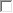 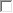 CONTACT PERSON (STAFF MEMBER) RESPONSIBLE FOR THE PROGRAM AT CANDIDATE’S HOME INSTITUTIONCANDIDATE INFORMATION (EXCHANGE OR RESEARCH STUDENT DETAILS)INTENDED SCHOLARSHIP STUDY/RESEARCH For Exchange students completing coursework (undergraduate and graduate): please provide a list of courses the student intends to take in  Canada (please include course code and course name):For Research Students (undergraduate and graduate): 
Research Project Title (if applicable) (maximum 100 characters including spaces)*:Please provide a brief summary of the research project to be carried out in Canada  (maximum 1000 characters - approximately 140 words)*:*Please abide by the character restrictions as we cannot insert more than 1000 characters into the online application form for this section.DECLARATION AND PERMISSION
I have checked this application and its supporting documents and certify that all statements contained within it are correct to the best of my knowledge. I will notify the scholarship administrator should there be any changes in the information provided in this application. I give the scholarship administrator permission to verify the information I have presented in this application and in all supporting documents.  	By checking this box, I acknowledge that I have read this statement and agree to its conditions.SUPPORTING DOCUMENTSComplete Canada ASEAN-SEED applications including supporting documents must be received by 11:59 PM PST on THURSDAY, MARCH 7, 2024UBC cannot accept incomplete or late applications.Please attach a scanned copy of the following required documents to your application email in one of the following formats: .pdf, .jpg, .doc, .docx, .txt or .gif.For Canada-ASEAN Scholarships and Educational Exchanges for Development (SEED) programs:Proof of citizenship: A copy of the candidate's passport or national identity card with a photo and valid datesDocuments not accepted as proof of citizenship are: driver’s license, permanent residence card, work permit, student card, health card, birth certificate or baptismal certificateProof of citizenship selected must be from the same country/territory as the citizenship selected in the online application formSigned Privacy Notice Statement: A copy of the Privacy Notice Statement for non-Canadian participants  signed by the candidate and dated within the last six months
Letter of intent from the candidate: Explains the nature of studies or research to be undertakenExplains the nature of studies or research to be undertakenProvides rationale for study in Canada and for the choice of institution, program and supervisor and how the proposed program of study or research will relate to their future careerExplains how undertaking study or research in Canada will empower the student to apply their learning to address the 2030 Agenda for Sustainable DevelopmentExplains how they intend to use their learning to help combat poverty and narrow the development gap in the ASEAN region in their future careerIdentifies the Sustainable Development Goal  (SDG) their proposed study or research in Canada is aligned with and will contribute toCandidates from Cambodia, Indonesia, Laos, Malaysia, Myanmar, the Philippines, Thailand or Vietnam must provide an explanation of how their learning in Canada will help to combat poverty in their home countryCandidates from Brunei or Singapore must provide an explanation of how their learning in Canada will help combat poverty in one of the other eight ASEAN countries
Letter of proof of full-time enrolment from the home institution: On official letterheadDated within the last six monthsConfirms that the candidate is currently enrolled in a full-time programCopies of transcripts, a student card or a letter of admission are not acceptableLetter of support from the home institution (maximum one page)On official letterheadDated within the last six monthsFrom the candidate's instructor, professor or international directorExplains the nature of study or research to be undertaken in Canada and how the candidate and the home institution will benefit from this scholarship programAssesses the candidate’s commitment and capacity to use the program of study or research in Canada to help combat poverty and narrow the development gap in the ASEAN region
Letter of invitation from the Canadian supervisor (graduate students only, maximum one page)On official letterheadDated within the last six monthsSigned by the Canadian supervisorDescribes the nature and scope of the research collaboration with the student’s home institutionConfirms their willingness to support and mentor the candidate during the exchange periodExplains how the Canadian institution, supervisor and peers will benefit from the exchangeScholarship selection criteriaApplications are evaluated by EduCanada based on the following:The linkage of the proposed research or study that the student will undertake in Canada to the 2030 Agenda for Sustainable DevelopmentThe candidate’s commitment to use their proposed research or studies in Canada to help combat poverty and narrow the development gap in the ASEAN regionMerit of the research or study to be undertaken in CanadaBenefit to the home institution and peersBenefit to the Canadian institution, supervisor and peersStrength of the linkages to be created through the proposed exchangeProgram (choose one) College/Undergraduate — four months or one academic term  Graduate — four months or one academic term Graduate — five to six monthsCollege/Undergraduate — eight months or two academic terms of study or researchSalutation(please choose one) Mr.	 Mrs.	 Ms. Dr.	 Prof.	 Prof. Dr.First Name/sLast Name/sJob TitleInstitutionDepartment/OfficeAddressCityProvince/State/RegionPostal Code/ZIPCountryEmailSalutation(please choose one) Mr.	 Ms.	 Mrs. Dr.	 Prof.	 OtherFirst Name/sLast Name/sGender Male	 Female	 Gender fluid and/or non-binary  Prefer not to answerEmailCountry of CitizenshipDegree Sought at Home Institution Bachelor/Undergraduate degree	 Master’s degree  Doctorate/Ph. D.	 Post-Doctoral research	 DiplomaField of Study Agriculture and Veterinary Applied Sciences, Technology and Engineering Education, Humanities and Arts	 Life and Health Sciences  Social Sciences, Business and Law	 Trades and VocationsDiscipline (i.e. Major)Expected Completion Date of Degree (mm/yyyy)Expected Start Date of  Scholarship (DD/MM/YYYY)Expected End Date of  Scholarship (DD/MM/YYYY)